Year 5 Spring 1 Humanities – The Water Cycle- RiversYear 5 Spring 1 Humanities – The Water Cycle- RiversVocabularyriversourcemeandervalleydeltaestuary / soil erosion               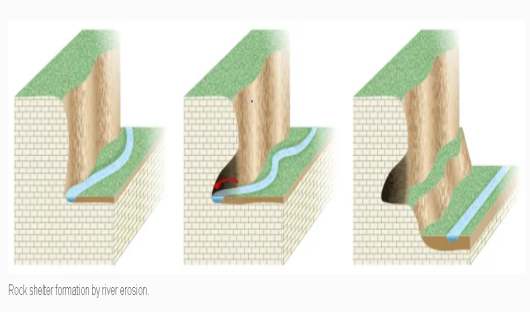 tributary / oxbow lake              river mouth / confluenceweathering / depositionKey factsThe water cycle describes the movement of water throughout the Earth's surface, atmosphere and underground.Water in the water cycle can exist as a solid, liquid or gas.River Nile in Africa is the world's longest river.Most rivers contain freshwater although many flow into saltwater.Rivers are a vital source of freshwater for life on Earth.Features of a river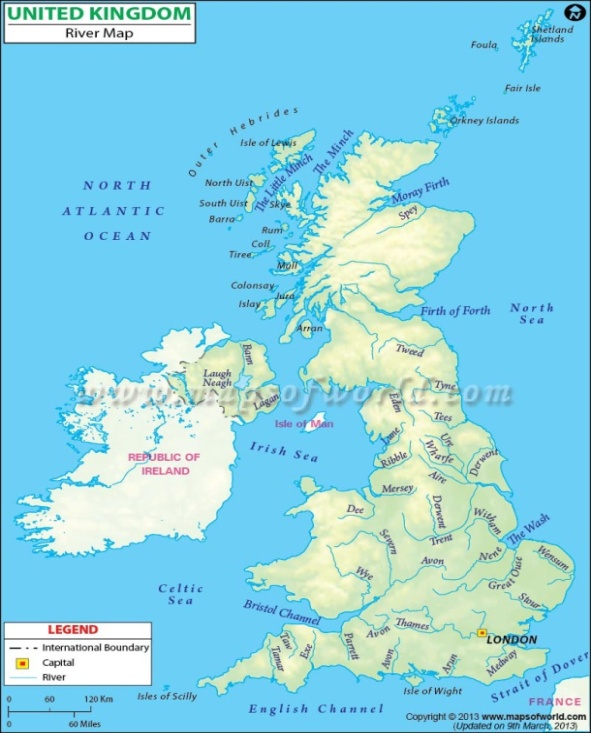 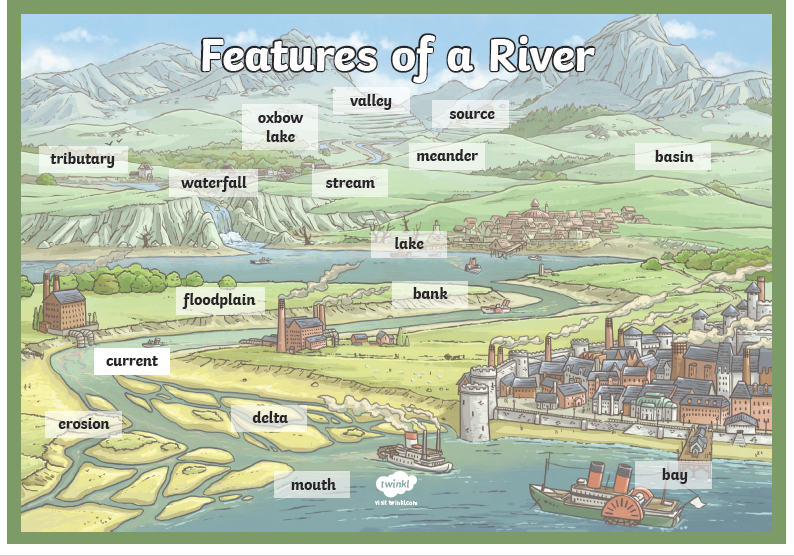 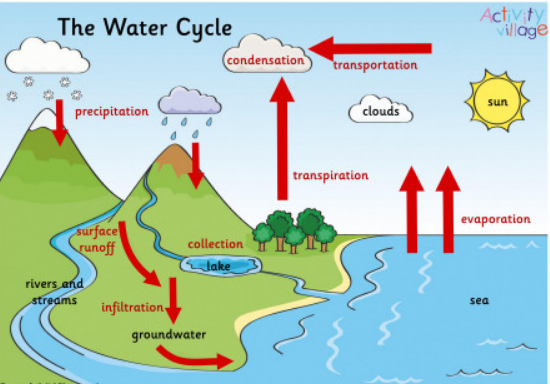 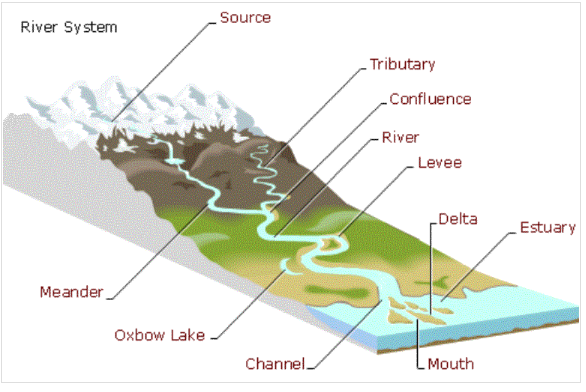 